March 2008This distribution contains change pages for patch MD*1.0*14 of the Clinical Procedures 1.0 User Manual.The following documentation change pages should be inserted before these replacement pages: File Name:	Patch:MD_1_P2_UM.PDF	MD*1.0*2MD_1_P10_UM.PDF	MD*1.0*10MD_1_P4_UM.PDF	MD*1.0*4Patch MD*1.0*14 pages:Replace Pages:	With Pages:Title page	Title pageRevision History	Revision HistoryTable of Contents	Table of ContentsChapter 3	Chapter 3Chapter 7 (Index)	Chapter 7 (Index)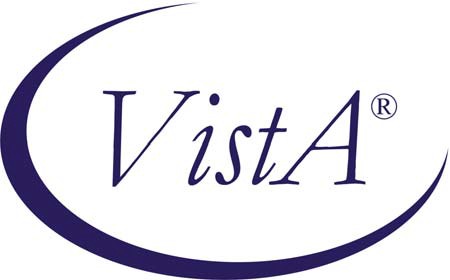 CLINICAL PROCEDURES USER MANUALVersion 1.0April 2004Revised March 2008Department of Veterans Affairs Health Systems Design and DevelopmentProvider SystemsRevision History1 Patch MD*1.0*2 July 2004 Patch 2 release added.2 Patch MD*1.0*10 March 2005 Patch 10 release added.3 Patch MD*1.0*4 September 2006 Patch 4 release added.4 Patch MD*1.0*14 March 2008 Patch release added.Table of ContentsTable of ContentsClinical Procedures Process, Part 1This chapter describes the process to follow for ordering clinical procedures. (Although you can order several types of procedures in CPRS, you must follow the steps in this chapter to order clinical procedures.) This chapter uses the example of ordering a colonoscopy test to describe the Clinical Procedures ordering process. Be sure to follow the required steps in sequential order. You can do the optional steps as needed.Order a consult procedure in CPRS. RequiredCheck in a new study. RequiredUpdate study status to correct errors. OptionalOrdering a Consult Procedure in CPRSThis section describes how to order a CP procedure, such as a study, a test, or an invasive intervention, such as a surgical or medical procedure, through CPRS. Keep in mind that you can only order a Clinical Procedure as a procedure order and not as a consult request.In addition to becoming familiar with the CPRS ordering process, you can learn about the interpreter, which is the new user role within ASU that supports CP. The interpreter is a new User Role created by ASU that defines a user who can interpret (sign-off or verify) the procedure’s final report. Clinical application coordinators define interpreters in the Consults package.If you are an interpreter for a specific procedure, you can receive an alert when the procedure results are ready for review. Additional comments can be added if necessary along with the Procedure Summary code and the electronic signature. The following example describes how to order a colonoscopy procedure through the CPRS Consults tab.Clinical Procedures Process, Part 1Logon to CPRS. The Patient Selection window is displayed, Figure 3-1.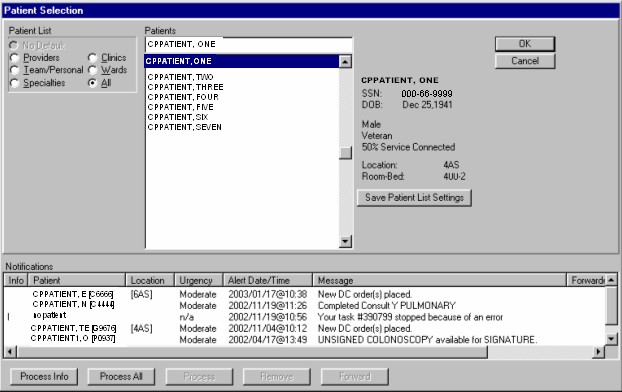 Figure 3-1Select a patient. Notice that CPPATIENT, ONE is the selected patient. The Cover Sheet window is displayed, Figure 3-2.Clinical Procedures Process, Part 1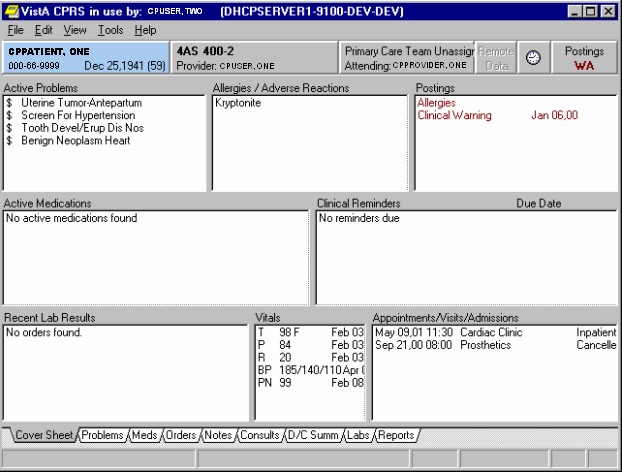 Figure 3-2Click the Consults tab at the bottom of the window, Figure 3-3.Clinical Procedures Process, Part 1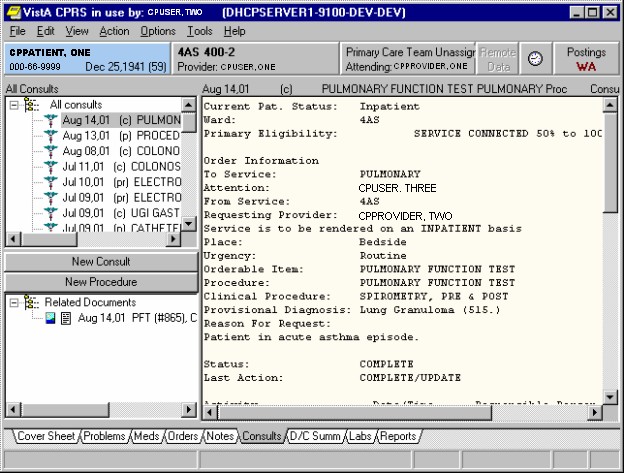 Figure 3-3If you want to review an existing Consult or procedure, select one in the list from the upper left panel. The lower left panel contains any supporting documents for the selected consult or procedure, and the larger right panel contains the order details.Click New Procedure on the left side of the Consults tab. You can also order a clinical procedure from the Orders tab. Since CPPATIENT, ONE is an inpatient, the Order a Procedure window, Figure 3-5, is displayed. Go to step 7 to order the procedure.(If you were to select an outpatient, Figure 3-4displays so you can enter a location. Go to step 6.)Clinical Procedures Process, Part 1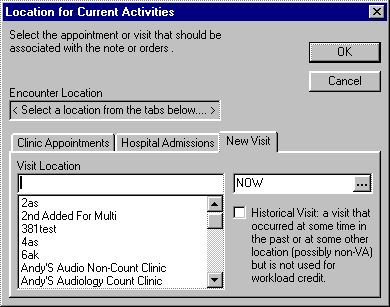 Figure 3-4For Outpatients, select either the Clinic Appointments or New Visit tab.Select Clinic Appointments if the patient already has an appointment through Scheduling.Select New Visit if an appointment has not been made through Scheduling, and then select a location from the list of Visit Locations. The Encounter Location is filled in automatically.If the patient had existing admissions, these are displayed under the Hospital Admissions tab.Go to step 7 to order the procedure.Clinical Procedures Process, Part 1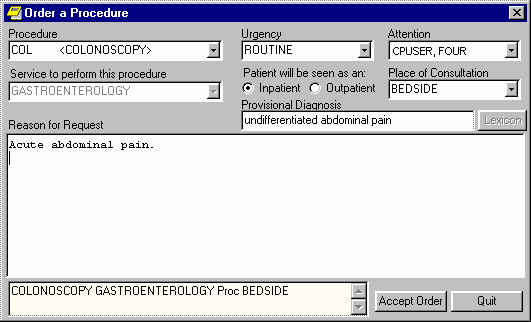 Figure 3-5To order the colonoscopy procedure, select Colonoscopy from the Procedure dropdown list, Figure 3-5.Complete the appropriate fields.Click Accept Order.Click Quit.To sign the consult procedures, select File > Review/Sign Changes. Figure 3-6 is displayed.Click the appropriate check box to select the colonoscopy.Enter your electronic signature code.Click Sign to return to the Consults tab. At this point, the procedure order is completed.Clinical Procedures Process, Part 1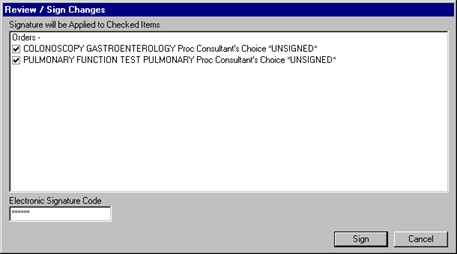 Figure 3-6Click the Orders tab to review the ordered procedures. These procedure orders appear on the Active Orders sheet (Figure 3-7).Clinical Procedures Process, Part 1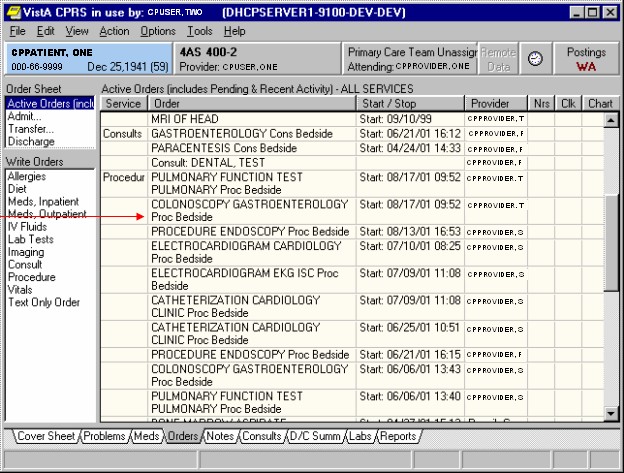 Figure 3-7Clinical Procedures Process, Part 11Auto Study Check-InThe auto study check in is a new enhancement introduced with patch MD*1.0*14. The site can specify a procedure to have auto study check in using the MD AUTO CHECK-IN SETUP option. Refer to the Clinical procedures Implementation Guide to set up a procedure for the auto study check-in. This new functionality can be used if the site schedules an appointment for the patient or not. If the site does not use appointments, the study will be checked in as soon as the order is requested in CPRS. The status of the study will be “Pending Instrument Data.”  If the site uses appointments, the study will have a status of “New” until the day of the appointment and the status will change to “Pending Instrument Data.”For procedures that require multiple encounters from the patient such as hemodialysis, respiratory therapy, and sleep studies, each encounter will generate a study check-in if there is an appointment scheduled for each encounter. If no appointment is used, only the initial check-in will be auto checked-in and the additional encounters will still require manual check-in.Once a procedure is set up to use the auto study check-in functionality in the MD CHECK-IN SETUP option, the software will check-in any existing order requests with the status of “PENDING,” “ACTIVE,” and “SCHEDULED” in the Consult Request Tracking package.If you have set up a procedure for auto check-in, you can skip the section on Check in a new study. The study will be checked-in for you when the order is requested in CPRS.Note 1: If the patient is a no show, you must remove the study that was checked-in. You can delete the check-in in CP User or you can cancel the procedure in CPRS. If you cancel or discontinue the order in CPRS, the status of the CP study will be changed to “Cancelled”. If the appointment is rescheduled, the study will still need to be removed.Note 2: Please make sure the studies are completed on time. If a previous study is still in “Pending Instrument Data” or “Ready to Complete” status, the subsequent study check-in for the subsequent encounter will not be effective until the previous study is complete.Note 3: In the case of an emergency procedure, the procedure will be performed prior to the order request. The order request will be entered after the procedure and the study will be auto checked in. You will need to attach the result manually as a uni-directional interface and submit the result. Since the study is auto checked-in for the bi-directional device, you will need to clean up and remove the patient name from the selection list on the device.In order to set up a procedure for auto-check-in, make sure you already have the procedure set up in Clinical Procedures and Consults/Request Tracking. If your site is just implementing Clinical Procedures for the first time, set up the procedure and instrument for the regular Clinical Procedure interface before implementing the procedure for auto study check-in.1 Patch MD*1.0*14 March 2008 Added new section for Auto Study Check in.Clinical Procedures Process, Part 1Auto Check-In Without AppointmentOnce a procedure is set up to use the auto study check-in functionality, the software will check- in any existing order requests with the status of “PENDING,” “ACTIVE,” and “SCHEDULED” in the Consult Request Tracking package.In this section, the following workflows are described:Setting Up the Procedure for auto study check-in.Procedure Request in CPRS.Confirming the auto study check-inSetting Up the ProcedureUse the option MD AUTO CHECK-IN SETUP to indicate which procedure will use the auto check-in functionality.Note: If your site uses appointments, schedule them before you enter the procedures for auto check-in. If you do not, the patients associated with those appointments will need to be manually checked in.This option collects the following information:Use Appointment with procedure? (Yes/No) (Required) – The default is “NO” if the site does not schedule procedures before the order is entered. Enter “YES” if the procedure appointment is scheduled before the order is entered and the ordering provider selects the appointment for the procedure during ordering in CPRS. Take the default of “NO” if the provider sometimes selects the appointment scheduled and sometime doesn’t. This prompt only applies to outpatients.Procedure (Required) – Enter the CP Definition that will be using the auto study check-in functionality.Schedule Appointment? (Required) – Enter 0 for None, 1 for Outpatient, 2 for Inpatient, or 3 for Both. This indicates that the site schedules appointments for inpatient, outpatients, both, or none.Clinic (Optional) – Enter the hospital location(s) that will be used for the scheduled procedure. You can enter more than one location for a procedure. After you have entered one hospital location, you will be asked if you want to enter another.NOTE: If no clinic is entered in the setup, CP will use the hospital location defined in the HOSPITAL LOCATION field of the CP Definition file (#702.01) as the location of the visit for the CP study check-in.In the following example, an EKG Routine (12 Leads) procedure is set up for auto study check- in.Clinical Procedures Process, Part 1In the example shown above, the EKG Routine (12 Leads) is set up for auto check-in without an appointment involved. The default of “NO” was entered for the question “Use Appointment with procedure?” and 0 was entered for the question “Schedule Appointment?”Use CPManager.exe and verify for the EKG procedure that you have 1) the hospital location field filled in, 2) the Active checkbox is checked, and 3) One bi-directional instrument checkbox is checked.Clinical Procedures Process, Part 1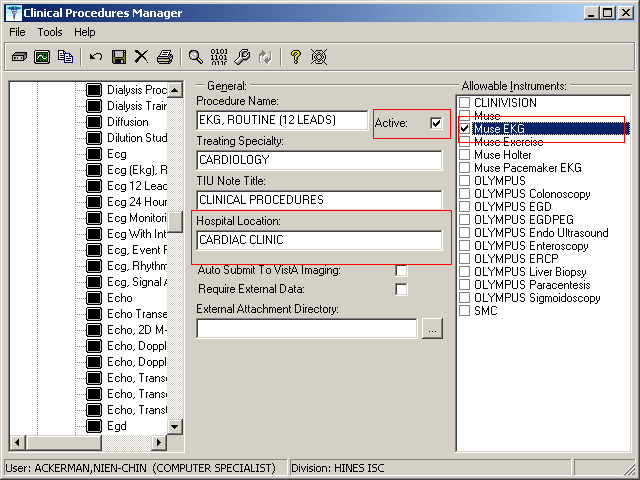 Figure 3-8Use CP Manager.exe and verify that the Muse EKG instrument is set up. Use the Interface Analyzer button, check the instrument Muse EKG and click Analyze. The Ready Status should be “Pass.”Note: Make sure the instrument is Active, has a Notification Mailgroup, and HL7 link.Clinical Procedures Process, Part 1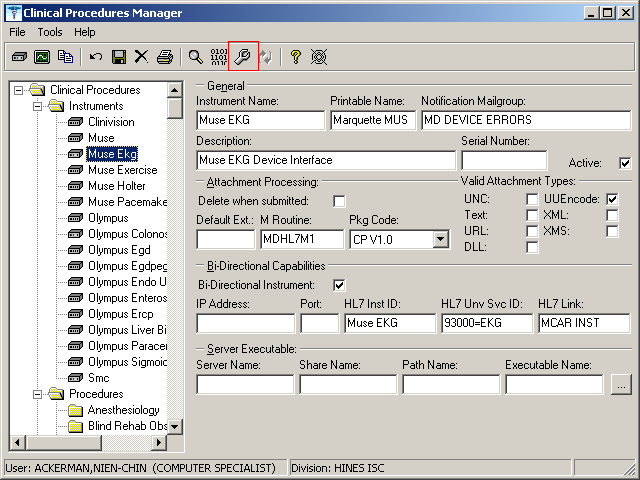 Figure 3-9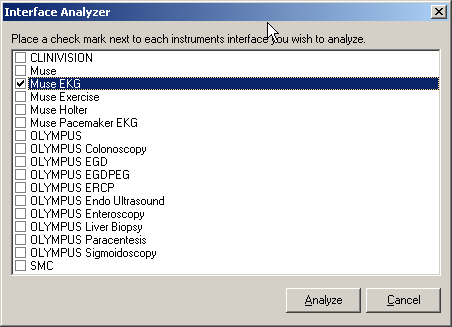 Figure 3-10Clinical Procedures Process, Part 1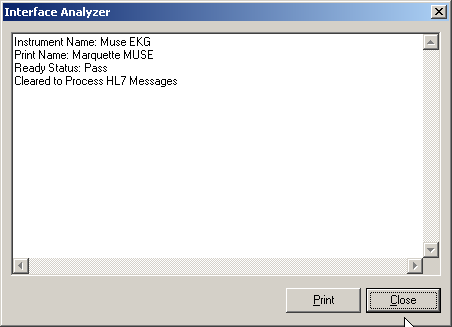 Figure 3-11Use the GMRC PROCEDURE SETUP to verify that EKG, ROUTINE (12 LEADS) is linked to a GMRC Procedure in Consult.Clinical Procedures Process, Part 1Procedure Request in CPRSThe procedure request is ordered and signed as you would for any other procedure in CPRS.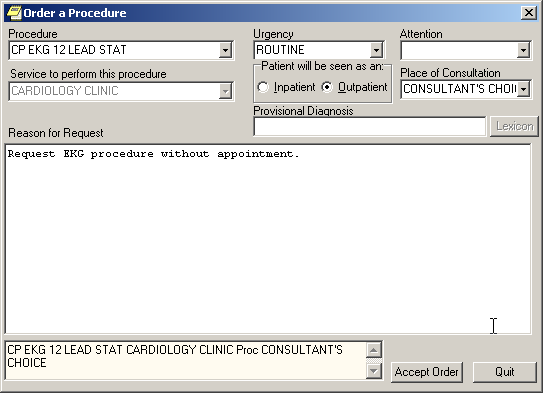 Figure 3-12Clinical Procedures Process, Part 1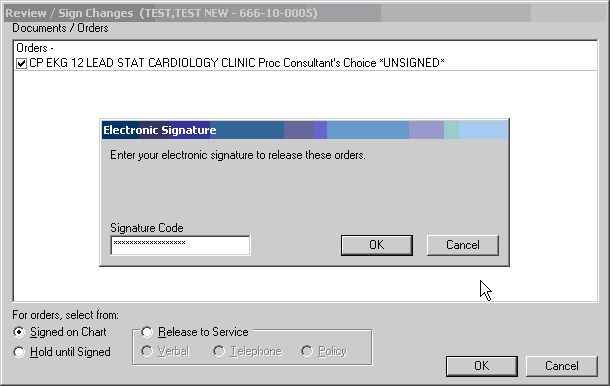 Figure 3-13Clinical Procedures Process, Part 1Confirm the Auto Study Check-InOnce the procedure is requested and signed in CPRS, the study for the EKG procedure will be auto checked-in in CPUSER with the status of “Pending Instrument Data.”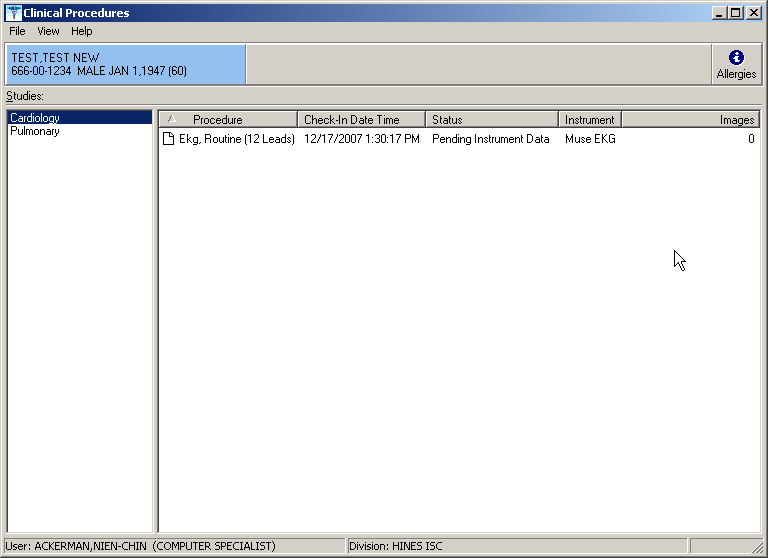 Figure 3-14Auto Study Check-In With AppointmentIf your site scheduled an appointment for the procedure, the study will be checked in and the study will not take into effect until the day of the appointment.In this section, we will follow an example workflow of the auto study check-in for a procedure with appointment involved. In the next example, the Pulmonary Procedure is used to show the setup of the procedure for auto check-in and both inpatient and outpatient have an appointment scheduled.A new visit is not an appointment scheduled. If your site only creates a new visit for the patient upon order request, it would not be considered an appointment scheduled.Clinical Procedures Process, Part 1Default should be 'N' as most sites do not schedule proceduresbefore the order is entered.	Select 'Y' if the procedure appointment is scheduled before the order is entered and the ordering provider selects the appointment for the procedure.Enter either 'Y' or 'N'.Use Appointment with procedure? NO//Choose from:COL BIOPSY COLONOSCOPYEKG, ROUTINE (12 LEADS) HEMODIALYSIS, REPEATED EVAL. PULMONARY PROCEDURESProcedure: PULMONARY PROCEDURESSchedule Appointment?: ?REQUIRED field for the procedure to have auto CP study check-in. Enter a "^" will exit completely.Enter 0 if you do not schedule appointments.if you only schedule appointments for outpatients.if you only schedule appointments for inpatients.if you schedule appointments for both 1 and 2.Select one of the following:NoneOutpatientInpatientBothSchedule Appointment?: 3	BothClinic: ?Only required, if appointments are scheduled for the procedure. Enter the clinic used for scheduling the procedure.Answer with HOSPITAL LOCATION NAME, or ABBREVIATION, or TEAMDo you want the entire 112-Entry HOSPITAL LOCATION List? NClinic: PFT LABEnter another clinic for the same procedure? NO// ?Enter either 'Y' or 'N', if you want to assign more than one clinic.Enter another clinic for the same procedure? NO// YES Clinic: SHIRSHIRL CLINICSHIRL-2 CHOOSE 1-2: 2	SHIRL-2Clinical Procedures Process, Part 1Use CPManager.exe and verify for the PULMONARY PROCEDURE that you have 1) left the hospital location field blank, 2) checked the Active checkbox, and 3) checked One Bi-directional instrument checkbox.Note: The Hospital Location field is blank because the location of the appointment will be used for workload.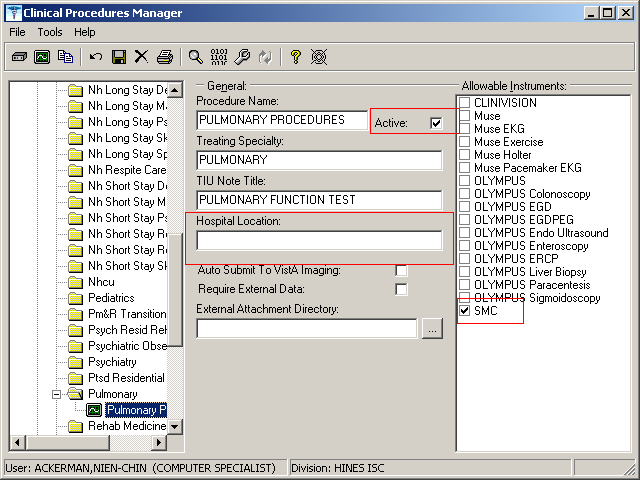 Figure 3-15Use CP Manager.exe and verify that the SMC instrument is set up. Use the Interface Analyzer button and check the instrument SMC and click Analyze. The Ready Status should be “Pass.”Note: Make sure the instrument is Active, has a Notification Mailgroup and an HL7 link.Clinical Procedures Process, Part 1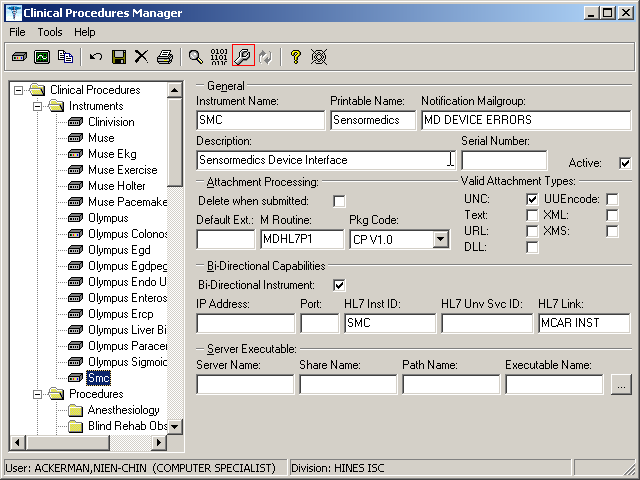 Figure 3-16Use the option “GMRC PROCEDURE SETUP” and verify the Pulmonary procedure is linked to a GMRC Procedure. Add the text “Visit Date: |VISIT DATE|“ to the first line of the DEAFULT REASON FOR REQUEST field.Clinical Procedures Process, Part 1RESTRICT DEFAULT REASON EDIT:Orderable Item UpdatedThe appointment can either be scheduled prior to the order request or after the order request. The appointment has to be for a future date. In the next two figures, they show a scheduled appointment to the Pft Lab for an outpatient and a scheduled appointment to Shirl-2 for an inpatient.Appt Mgt Module	Dec 17, 2007@15:13:53	Page:	1 of	1Patient: TEST,D (4444)		MT: REQ		Outpatient Total Appointment Profile	* - New GAF Required	11/17/07 thru 09/11/10Clinic	Appt Date/Time	Status1	Pft Lab	12/18/2007@10:00	FutureEnter ?? for more actionsEnter ?? for more actionsSelect Action: Quit//When you request an order for outpatient, you will be prompted for a visit.If the ordering provider selects the appointment during ordering with the procedure, the appointment will be selected below. Otherwise, a new visit is created.Clinical Procedures Process, Part 1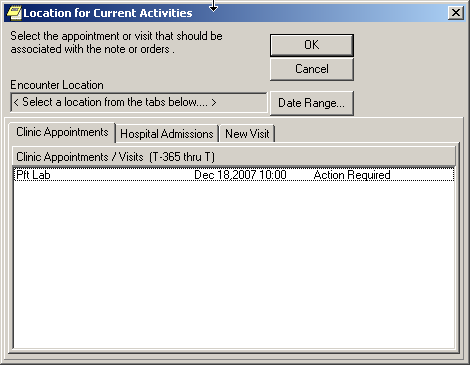 Figure 3-17If the GMRC Procedure is set up with the Visit Date text, the visit date/time should be visible in the Reason for Request field. If the appointment is selected, the appointment date/time will be visible.Clinical Procedures Process, Part 1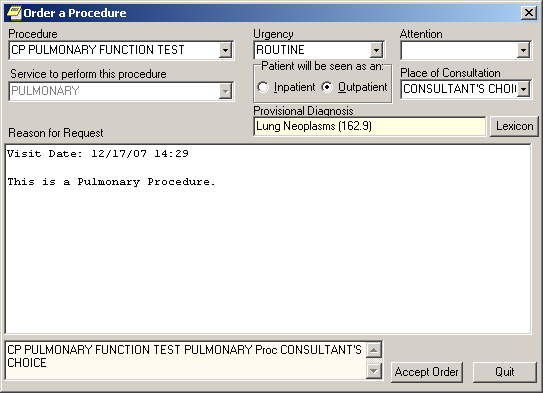 Figure 3-18For the inpatient, the admission date/time will be visible in the Reason for Request field.After the order is placed for both the inpatient and outpatient, the studies are checked-in for the Pulmonary Procedure in CPUser with the status of “New.”Clinical Procedures Process, Part 1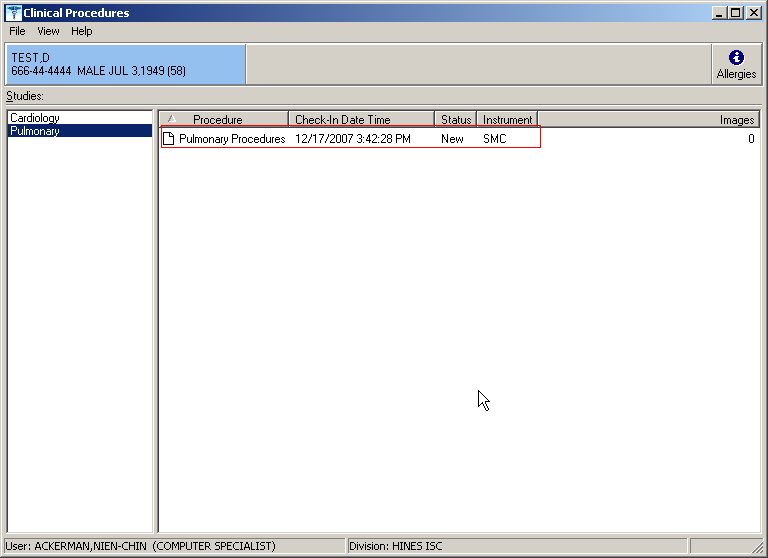 Figure 3-19The status changes to “Pending Instrument Data” on the day of the appointment.Clinical Procedures Process, Part 1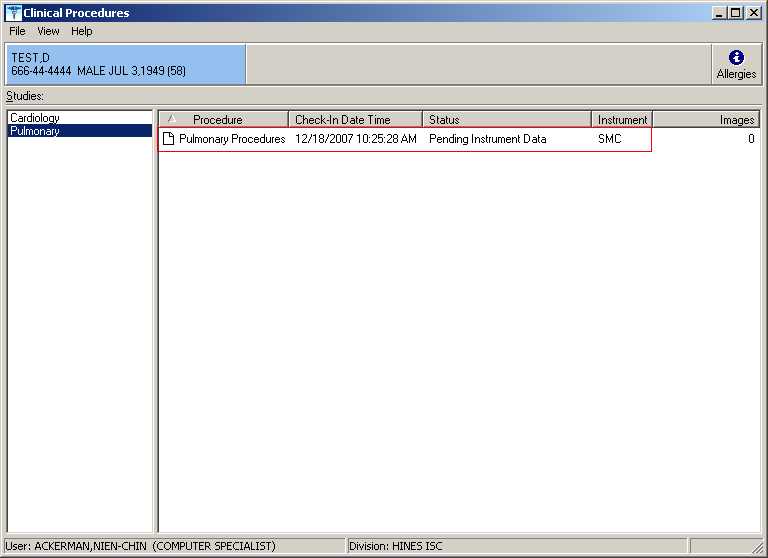 Figure 3-20Note 1: If the status of the study does not change to “Pending Instrument Data” upon the day of the appointment, have your IRM Support check if they scheduled the two options MD SCHEDULED STUDIES and MD STUDY CHECK-IN to run daily.Note 2: If the procedure requires multiple encounters, the subsequent appointment scheduled will generate a study checked-in on the day of the appointment. If you do not use appointments, it is recommended that you do not implement auto check-in for the procedure because you will need to manually check-in each subsequent encounter for the procedure.Clinical Procedures Process, Part 1Check-In a New StudyChecking in a new study is the next step in the Clinical Procedures process. You need to check in a new study in CP User after a procedure has been ordered. (Keep in mind that the CP check-in is not related to the Scheduling check-in process.)1If you want to link multiple results to one procedure, you can check in multiple studies for the same procedure that you ordered through Consults. A warning screen displays telling you that this consult procedure order has already been checked in (Figure 3-22). After you ensure that you have the correct consult procedure order, you can continue to check in the study. In this way, you do not have to order multiple procedure requests. In this example, the colonoscopy procedure was ordered and a new study for the colonoscopy procedure is being checked in.To check in a new study, first logon to CP User and select the patient. Refer to Selecting a Patient, 2-2.Choose File > Check in New Study to check in the patient.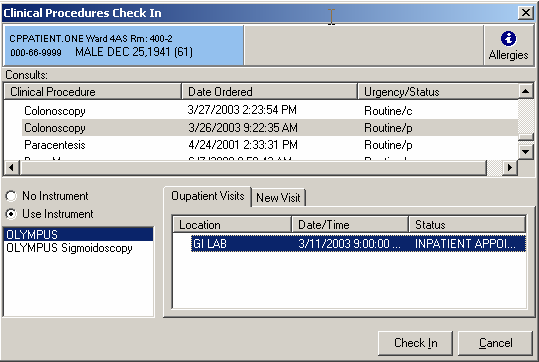 Figure 3-21Select a Consult procedure order for the selected patient. See Figure 3-21. The Clinical Procedure column lists the consult procedure orders. Notice that the colonoscopy procedure is selected.Clinical Procedures Process, Part 1Note: You can only select from Clinical Procedure request orders that are in the Pending (p), Scheduled (s), Partial Results (pr), Complete (c), and Active (a) statuses.Discontinue (d) and Cancel statuses are excluded.1If the consult procedure order you selected has already been checked in, a warning screen displays (Figure 3-22). After you ensure that you have the correct consult procedure order, you can continue to check in the study.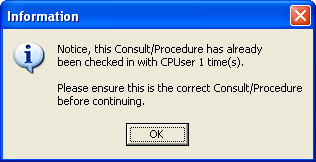 Figure 3-22Depending on the consult procedure you selected, the appropriate instruments for that procedure are displayed. Click the appropriate instrument if more than one is listed, or click No Instrument if no instrument is associated with this procedure. OLYMPUS is the appropriate instrument in this case and is selected.You must associate each CP study with a PCE visit, which is the hospital location where the procedure is performed. Required.For the majority of TIU notes created through CP, the visit association is completed in the background. If a visit has already been recorded but the note wasn’t linked (standalone visits, such as telephone or walk-in visits), you can select a visit from the Clinical Procedures Check In edit screen (Figure 3-21).To link the CP study to the visit, select information from the Outpatients Visits tab on Figure 3-21. You can also select the New Visit tab and enter NOW for the date and time.Click Check-In. The main CP User window, Figure 3-23, is displayed.Clinical Procedures Process, Part 1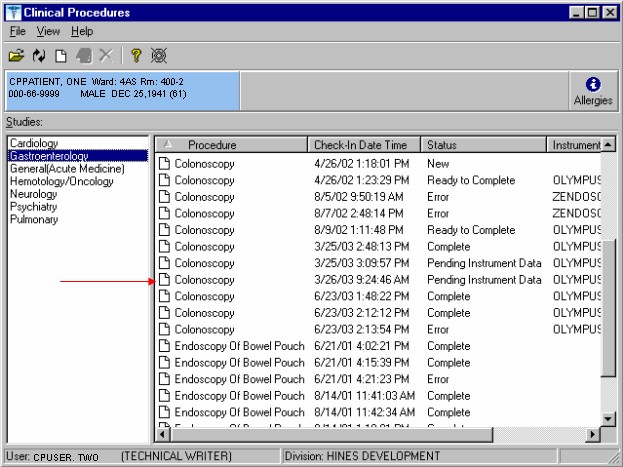 Figure 3-23If the study is checked-in for an instrument with a uni-directional interface, the status is Ready to Complete. If the study is checked-in for an instrument supported by a bi- directional interface, the status is Pending Instrument Data. (Notice on Figure 3-23, the colonoscopy status for 3/25 and 3/26 is Pending Instrument Data.)At this point, the clinician performs the procedure on the instrument and transmits the results back to VistA.If the instrument is bi-directional and the Auto Submit to VistA Imaging checkbox is selected for the procedure in CP Manager, the study status changes from Pending Instrument Data to Complete. This occurs after the result has been transmitted to VistA, matched to the study, and copied over to VistA Imaging successfully. The study is ready for interpretation. At this time, the CP process is complete and attachments cannot be associated with this study. See Clinical Procedures Process, Part 2.If the instrument is uni-directional or if the instrument is bi-directional and the Auto Submit to VistA Imaging checkbox is not selected, the study status is Ready to Complete. Go to the next step (9) to manually complete the CP process.Clinical Procedures Process, Part 1Open the study (Figure 3-23) and add the instrument results and/or external attachments. You can only open studies that have an Error, Complete, Ready to Complete, or New status. When a study is in the Ready to Complete or New status, you can open the study and finish entering any data that was missed. An example of missed data is an external attachment that was not associated with the study.Open this study and add results and/or external attachments. Click Open Study or select File > Open Study. Figure 3-24 is displayed.Click +Results to select and submit the result to Vista Imaging. Only results for the patient and instrument used for the procedure are displayed. To select multiple results, hold down the CTRL key. To select a range of results, highlight the initial result, hold down the Shift key, and then click the last result, Figure 3-25.You can also click +Files (Figure 3-24) to add additional attachments from the External Attachment Directory. If the External Attachment Directory has not been defined for this procedure, the last directory that was accessed may be displayed. You can browse for other attachments to link to the study.Note: If the system parameter Allow Non-Instrument Attachments was not selected in CP Manager, +Files does not appear on the Clinical Procedures Study screen, you are not permitted to associate additional attachments with the procedure.Submit the study. The images are copied to the RAID and the TIU document is created and associated with the procedure order.Clinical Procedures Process, Part 1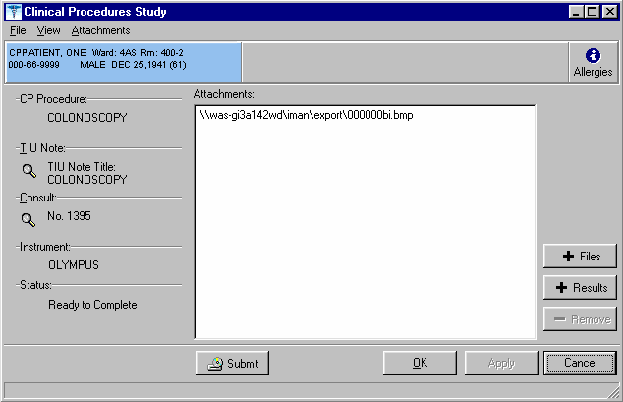 Figure 3-24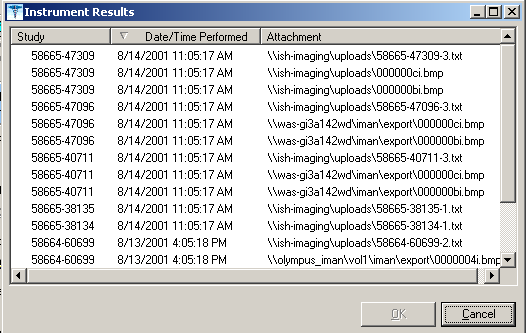 Figure 3-25Clinical Procedures Process, Part 1From Figure 3-24, click the magnifying glass under TIU Note to view the TIU Note for that study if it is available. The magnifying glass for the TIU document is unavailable if the result has not been submitted to Vista imaging. Once the result is copied to VistA Imaging, you can view the TIU document of the study before or after the interpretation has been entered, Figure 3-26.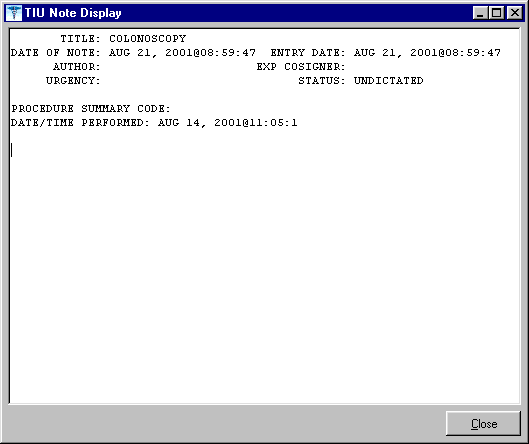 Figure 3-26From Figure 3-24, you can also click the magnifying glass under Consult to view the Consult report for that study.Clinical Procedures Process, Part 1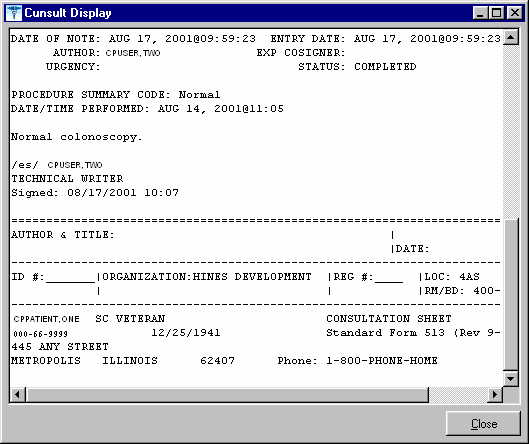 Figure 3-27Updating Study Status to Correct ErrorsIf you open a study in the Error status and have the MD MANAGER key, the Update Study Status window is displayed. You must have the MD Manager key to access the Update Study Status menu option. See your clinical application coordinator or IRM for access to Update Study Status.You can use Update Study Status to change the status of any study. Be careful when changing the status of a study. With Update Study Status, you can force a status change of a study if a problem occurs that you cannot fix with the Open a Study option.Select File > Update Study Status, Figure 3-28.Select the status you want to change and click OK.After you change the status, choose File > Open a Study and click Submit to resubmit the study.Clinical Procedures Process, Part 1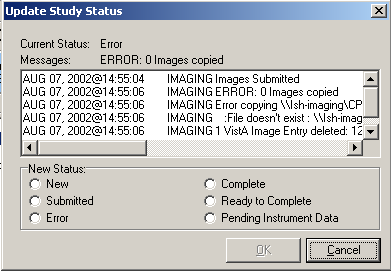 Figure 3-28Clinical Procedures Process, Part 17.	IndexAAuto Check-In Without Appointment, 3-10Auto Study Check in, 3-9Auto Study Check-in With Appointment, 3-17Bbenefits, 1-6Cchecking in studies, 3-26completestatus, 2-4Confirm the Auto Study Check-in, 3-17 consent formslinking, 4-19 consult procedures ordering, 3-1CP process, 3-1, 4-1 CP resultsviewing, 4-14CP User, 2-1Icons, 2-1opening, 2-1selecting a patient, 2-2 CPRSordering a consult procedure, 3-1Ddefining the CP User window, 2-3 deletingstudy, 2-5Eencounter information, 4-7 errorsstatus, 2-4updating, 3-32Ffile types, 1-7GGlossary, 6-1Hhospital location, 1-7Iimagesdisplaying, 4-14 imagingcapture, 4-19display, 4-14 imaging file types, 1-7 intended audience, 1-6 interpretationsentering, 4-1introduction, 1-1MMedicine/CP Reports, 5-1Abnormal, 5-3Brief Report, 5-7Configuring, 5-23Full Captioned, 5-8Full Report, 5-13Procedures, 5-21Procedures (local only), 5-18Nnewstatus, 2-3Oorderingconsult procedures, 3-1Ppatientselecting, 2-2selecting in CP User, 2-2 pending instrument datastatus, 2-4process flow diagrams, 1-2Rready to complete status, 2-4related manuals, 1-6IndexSsign off, 4-12 statuscomplete, 2-4error, 2-4types of, 2-3 studychecking in, 3-26completing, 4-1deleting, 2-5fixing errors, 3-32submitting, 3-29updating status, 3-32 study statustypes of, 2-3 submittedstatus, 2-4 submittingstudies, 3-29TTIUentering interpretations, 4-1Vviewing results, 4-14Wworkload reporting, 1-7DescriptionDateTechnical WriterOriginally released.April 20041Patch MD*1.0*2 released.July 20042Patch MD*1.0*10 released.March 20053Patch MD*1.0*4 released.September 2006REDACTED4Patch MD*1.0*14 released. Added new sections for Auto Study Check- In to Ch. 3.March 2008REDACTEDProcedure	Schedule Appt.---------	-------------- EKG, ROUTINE (12 LEADS)	NoneClinic------NoneProcedure: ?Enter a CP Definition for the procedure to have auto CP study check-in.Answer with CP DEFINITION NAMEDo you want the entire CP DEFINITION List?y(Yes)CICheck InCDChange Date RangeDXDiagnosis UpdateDiagnosis UpdateDiagnosis UpdateUNUnscheduled VisitEPExpand EntryDLWait List DisplayWait List DisplayWait List DisplayMAMake AppointmentAEAdd/EditDEDelete Check OutDelete Check OutDelete Check OutCACancel AppointmentRTRecord TrackingWDWait List DispositionWait List DispositionWait List DispositionNSNo ShowPDPatient DemographicsCPProcedure UpdateProcedure UpdateProcedure UpdateDCDischarge ClinicCOCheck OutPCPCMM Assign or UnassignPCMM Assign or UnassignPCMM Assign or UnassignALAppointment ListsECEdit ClassificationTIDisplay Team InformationDisplay Team InformationDisplay Team InformationPTChange PatientPRProvider UpdateCLChange ClinicWEWait List EntrySelect Action: Quit//Select Action: Quit//Select Action: Quit//Select Action: Quit//Select Action: Quit//Select Action: Quit//Select Action: Quit//Select Action: Quit//Appt Mgt ModulePatient: TEST,NAJEE (8888)Appt Mgt ModulePatient: TEST,NAJEE (8888)Dec 17, 2007@15:15:37MT: NOT REQDec 17, 2007@15:15:37MT: NOT REQDec 17, 2007@15:15:37MT: NOT REQDec 17, 2007@15:15:37MT: NOT REQPage:1 of	1Ward: 3ASTotal Appointment Profile	* - New GAF Required	11/17/07 thru 09/11/10Total Appointment Profile	* - New GAF Required	11/17/07 thru 09/11/10Total Appointment Profile	* - New GAF Required	11/17/07 thru 09/11/10Total Appointment Profile	* - New GAF Required	11/17/07 thru 09/11/10Total Appointment Profile	* - New GAF Required	11/17/07 thru 09/11/10Total Appointment Profile	* - New GAF Required	11/17/07 thru 09/11/10Total Appointment Profile	* - New GAF Required	11/17/07 thru 09/11/10Total Appointment Profile	* - New GAF Required	11/17/07 thru 09/11/101ClinicShirl-2Appt Date/Time12/18/2007@11:00Appt Date/Time12/18/2007@11:00StatusInpatient/FutureStatusInpatient/FutureStatusInpatient/FutureStatusInpatient/FutureCICheck InCDChange Date RangeDXDiagnosis UpdateUNUnscheduled VisitEPExpand EntryDLWait List DisplayMAMake AppointmentAEAdd/EditDEDelete Check OutCACancel AppointmentRTRecord TrackingWDWait List DispositionNSNo ShowPDPatient DemographicsCPProcedure UpdateDCDischarge ClinicCOCheck OutPCPCMM Assign or UnassignALAppointment ListsECEdit ClassificationTIDisplay Team InformationPTChange PatientPRProvider UpdateCLChange ClinicWEWait List Entry